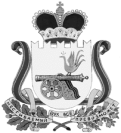 СОВЕТ ДЕПУТАТОВ ВЯЗЕМСКОГО ГОРОДСКОГО ПОСЕЛЕНИЯВЯЗЕМСКОГО РАЙОНА СМОЛЕНСКОЙ ОБЛАСТИрешЕНИЕот 22.11.2022 № 81Руководствуясь пунктом 3 части 3 статьи 28 Федерального закона от 06 октября 2003 года № 131-ФЗ «Об общих принципах организации местного самоуправления в Российской Федерации», пунктами 5, 7 статьи 39 Градостроительного кодекса Российской Федерации, Совет депутатов Вяземского городского поселения Вяземского района Смоленской области РЕШИЛ:1. Установить следующий порядок учета предложений по проекту решения «О назначении публичных слушаний по проектам решений о предоставлении разрешений на отклонение от предельных параметров разрешенного строительства» от 22.11.2022 № 80 и участия граждан в его обсуждении:1.1. Ознакомление с проектом решения через средства массовой информации (газета «Мой город - Вязьма» и официальный сайт «Мой город – Вязьма.ru» (MGORV.RU).1.2. Прием предложений граждан в письменной форме до 13 декабря 2022 года по адресу: г. Вязьма, ул. 25 Октября, д. 11, кабинет № 103.1.3. Анализ поступивших предложений граждан по проекту «О назначении публичных слушаний по проектам решений о предоставлении разрешений на отклонение от предельных параметров разрешенного строительства» от 22.11.2022 № 80.1.4. Публичные слушания по проекту решения «О назначении публичных слушаний по проектам решений о предоставлении разрешений на отклонение от предельных параметров разрешенного строительства» от 22.11.2022 № 80 провести 14 декабря 2022 года в 14 часов 10 минут, 14 часов 15 минут по адресу: г. Вязьма, ул. 25 Октября, д. 11, большой зал Администрации.1.5. Утверждение решения «О назначении публичных слушаний по проектам решений о предоставлении разрешений на отклонение от предельных параметров разрешенного строительства» от 22.11.2022 № 80.1.6. Опубликование решения «О назначении публичных слушаний по проектам решений о предоставлении разрешений на отклонение от предельных параметров разрешенного строительства» от 22.11.2022 № 80 в газете «Мой город-Вязьма» и официальном сайте «Мой город – Вязьма.ru» (MGORV.RU).2. Опубликовать настоящее решение в газете «Мой город-Вязьма» и разместить на официальном сайте «Мой город – Вязьма.ru» (MGORV.RU).Глава муниципального образованияВяземского городского поселения     Вяземского района Смоленской области                                            А.А. ГригорьевОб установлении порядка учета предложений по проекту решения «О назначении публичных слушаний по проектам решений о предоставлении разрешений на отклонение от предельных параметров разрешенного строительства» от 22.11.2022 № 80 и порядка участия граждан в его обсуждении